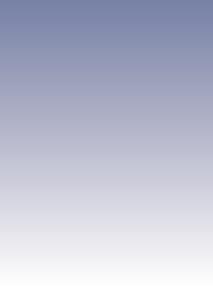 AIMB-286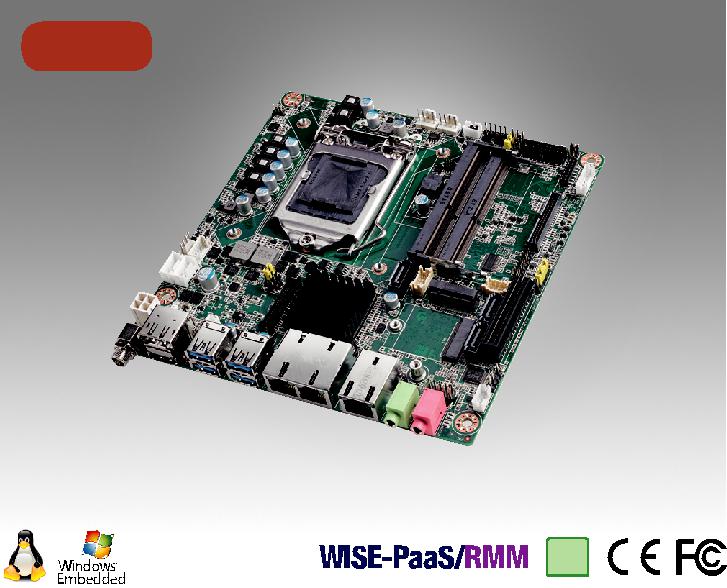 NEWRoHSCOMPLIANT2002/95/EC第八代Intel® Core™ i7/i5/i3 LGA 1151 Mini-ITX 与 DP++/HDMI/LVDS(eDP), 6 COM, Dual LAN, PCIe x4, M.2, DDR4, DC 输入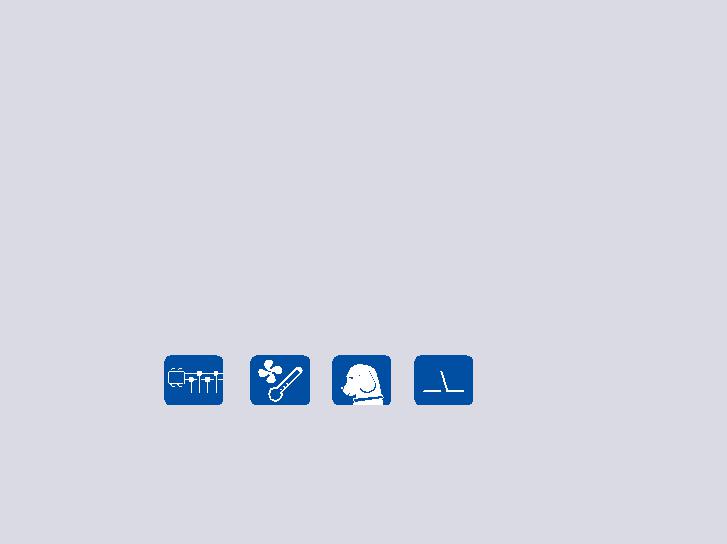 特性支持英特尔®第8代核心™i处理器(LGA1151)与英特尔H310芯片组两个260引脚SO-DIMM高达32GB DDR4 2666 兆赫兹存储支持PCIe x 4(第3代)，1 M.2 B键，1 M.2 E键，4 USB 3.0和3 SATA III支持DP/HDMI/LVDS(或eDP)双显示器支持12V直流输入支持TPM 1.2 / 2.0(可选)6.12V电压输入超薄Mini-ITX软件 APIs:SMBus	H/W Monitor	Watchdog	GPIO公用设施:BIOS flash	Monitoring规格列表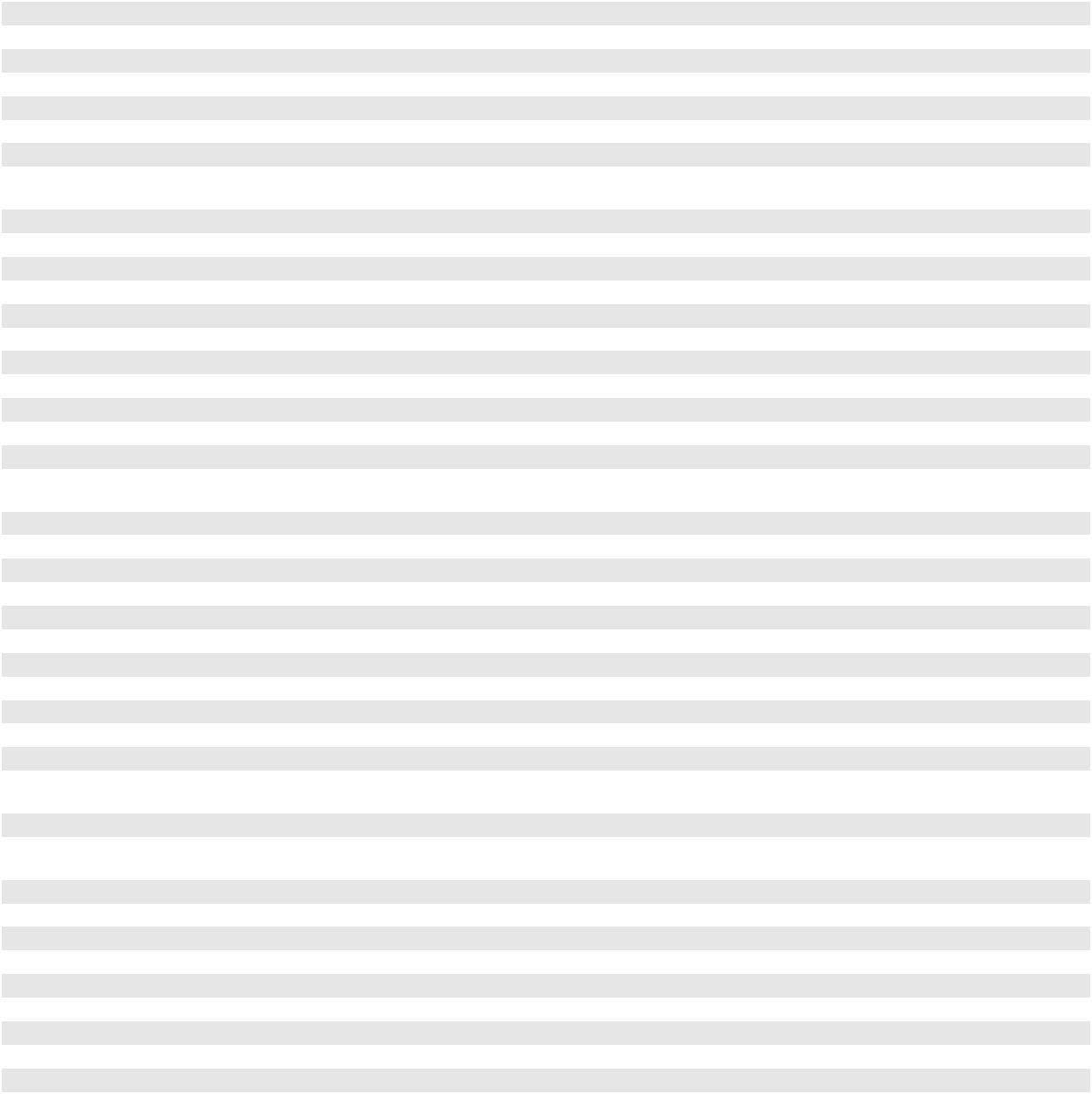 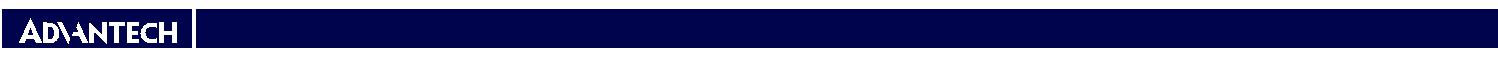 Industrial Motherboards & SystemsAll product specifications are subject to change without notice.	Last updated: 9-Jan-2019AIMB-286框架图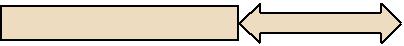 Display Port 1.2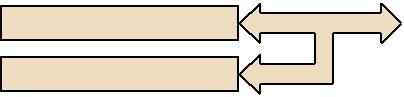 LVDS 24/48 bitseDP (optional)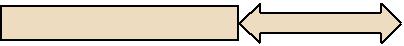 HDMI 1.4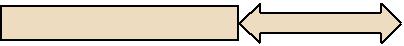 3 SATA III Ports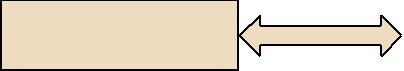 4 USB 3.0 ports(USB04 3.0 colay withM.2 B key)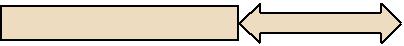 4 USB 2.0 ports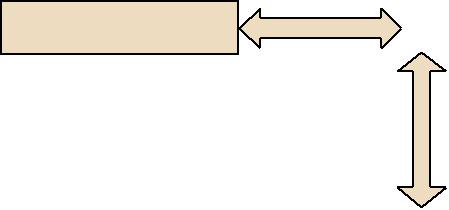 Audio CodecRealtek ALC892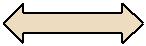 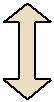 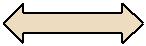 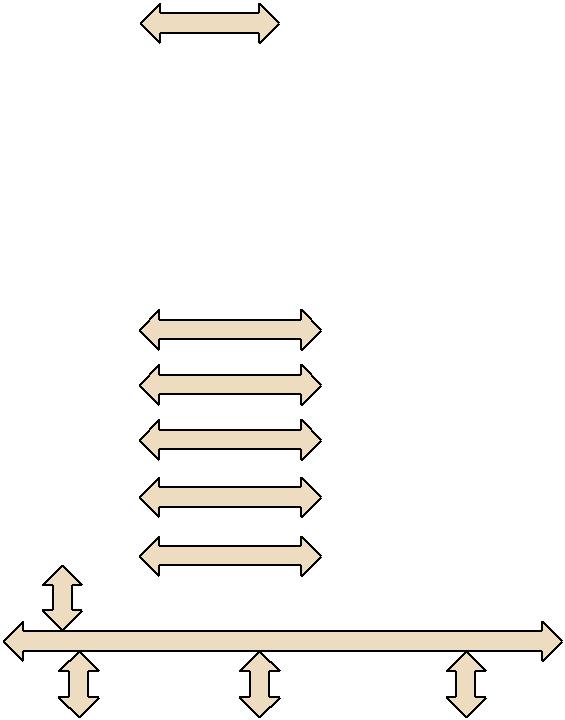 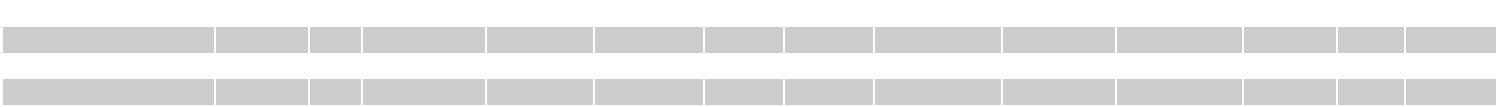 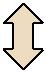 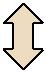 *() BOM options available on MP version.包装列表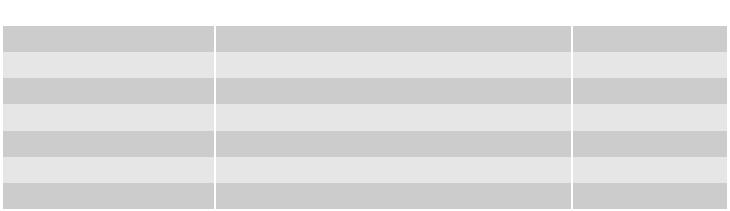 可选附件料号1700029428-011960053207N0011960060732N001 96PSA-A120W12V1说明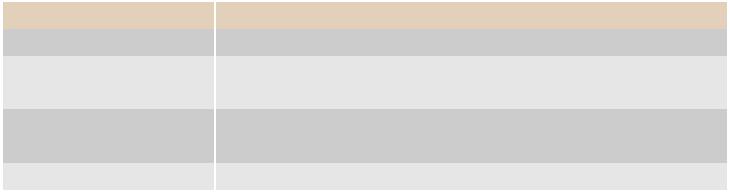 M cable USB-A 4P(F)*2/2*4P-2.0 25cmLGA1150 CPU cooler for CPU TDP  65W, 92.9 (W) x 92.9 (L) x 46 (H) mm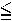 LGA1150 CPU cooler for CPU TDP  45W, 80 (W) x 80 (L) x 32.2 (H) mm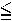 ADP A/D 100-240V 120W 12V C14 DC Plug 180ŁX可选底盘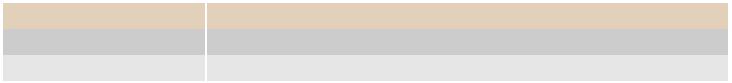 嵌入式OS/APIWindows 10I/O 视图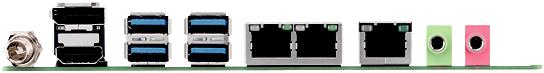 Online Download www.advantech.com/productsCPUi7-8700/i7-8700Ti7-8700/i7-8700Ti5-8500/i5-8500Ti3-8100/i3-8100TPentium G5400/G5400TCeleron G4900/G4900T芯片数6/66/66/64/42/22/2最大主频3.2/2.4 GHz3.2/2.4 GHz3.0/2.1 GHz3.6/3.1 GHz3.7/3.1 GHz3.1/2.9 GHz处理器智能缓存12/12 MB12/12 MB9/9 MB6/6 MB4/4 MB2/2 MBTDP65/35 W65/35 W65/35 W65/35 W54/35 W54/35 W芯片组.H310H310BIOSAMI EFI 128 Mbit SPIAMI EFI 128 Mbit SPIM.22, 1 x B key for SSD and 3G/4G (Type: 2242, 3042mm); with SIM card holder2, 1 x B key for SSD and 3G/4G (Type: 2242, 3042mm); with SIM card holder2, 1 x B key for SSD and 3G/4G (Type: 2242, 3042mm); with SIM card holder2, 1 x B key for SSD and 3G/4G (Type: 2242, 3042mm); with SIM card holder扩展槽M.21 x E key for wireless (Type: 2230mm)1 x E key for wireless (Type: 2230mm)1 x E key for wireless (Type: 2230mm)扩展槽1 x E key for wireless (Type: 2230mm)1 x E key for wireless (Type: 2230mm)1 x E key for wireless (Type: 2230mm)PCIe x4 (Gen3)4GB/s per direction, 1 slot规范双通道DDR4 2666 MHz SDRAM 32GB双通道DDR4 2666 MHz SDRAM 32GB双通道DDR4 2666 MHz SDRAM 32GB内存最大可支持容量(up to 16GB per SO-DIMM)(up to 16GB per SO-DIMM)(up to 16GB per SO-DIMM)插槽2 x 260 PIN DDR4 SO-DIMM (Non-ECC)2 x 260 PIN DDR4 SO-DIMM (Non-ECC)2 x 260 PIN DDR4 SO-DIMM (Non-ECC)控制器Intel HD GraphicsIntel HD GraphicsLVDS支持双通道24-bit 高达 1920 x 1200 (colay with eDP)支持双通道24-bit 高达 1920 x 1200 (colay with eDP)支持双通道24-bit 高达 1920 x 1200 (colay with eDP)支持双通道24-bit 高达 1920 x 1200 (colay with eDP)显示芯片HDMI 1.4Yes, 支持最大分辨率 4096 x 2160 @ 24 HzYes, 支持最大分辨率 4096 x 2160 @ 24 HzYes, 支持最大分辨率 4096 x 2160 @ 24 Hz显示芯片eDPYes, 带Internal pin header,支持最大分辨率4096 x 2304 @ 60 Hz (BOM optional) Yes,Yes, 带Internal pin header,支持最大分辨率4096 x 2304 @ 60 Hz (BOM optional) Yes,Yes, 带Internal pin header,支持最大分辨率4096 x 2304 @ 60 Hz (BOM optional) Yes,Yes, 带Internal pin header,支持最大分辨率4096 x 2304 @ 60 Hz (BOM optional) Yes,Yes, 带Internal pin header,支持最大分辨率4096 x 2304 @ 60 Hz (BOM optional) Yes,eDPYes, 带Internal pin header,支持最大分辨率4096 x 2304 @ 60 Hz (BOM optional) Yes,Yes, 带Internal pin header,支持最大分辨率4096 x 2304 @ 60 Hz (BOM optional) Yes,Yes, 带Internal pin header,支持最大分辨率4096 x 2304 @ 60 Hz (BOM optional) Yes,Yes, 带Internal pin header,支持最大分辨率4096 x 2304 @ 60 Hz (BOM optional) Yes,Yes, 带Internal pin header,支持最大分辨率4096 x 2304 @ 60 Hz (BOM optional) Yes,显示端口 1.2支持1 x DP++ 最大分辨率4096 x 2304 @ 60 Hz支持1 x DP++ 最大分辨率4096 x 2304 @ 60 Hz支持1 x DP++ 最大分辨率4096 x 2304 @ 60 Hz双显DP+HDMI, DP+LVDS (or eDP), HDMI + LVDS (or eDP)DP+HDMI, DP+LVDS (or eDP), HDMI + LVDS (or eDP)DP+HDMI, DP+LVDS (or eDP), HDMI + LVDS (or eDP)DP+HDMI, DP+LVDS (or eDP), HDMI + LVDS (or eDP)接口10/100/1000 Mbps10/100/1000 Mbps以太网控制器GbE LAN1/2: Realtek 8111GGbE LAN1/2: Realtek 8111GGbE LAN1/2: Realtek 8111G以太网控制器GbE LAN3: Intel i211ATGbE LAN3: Intel i211ATGbE LAN3: Intel i211ATGbE LAN3: Intel i211AT连接器RJ-45 x 3RJ-45 x 3SATA最大数据传输速率600 MB/s (SATA 3.0)600 MB/s (SATA 3.0)SATA通道3(SATA III)通道3(SATA III)HDMI1(HDMI 1.4)显示端口 1.21后置/O以太网3后置/OUSB4USB 3.0 (USB04 colay with M.2 B key for USB 3.0)USB 3.0 (USB04 colay with M.2 B key for USB 3.0)USB4USB 3.0 (USB04 colay with M.2 B key for USB 3.0)USB 3.0 (USB04 colay with M.2 B key for USB 3.0)Audio2(Mic-in, Line-out)DC Jack1USB4(USB 2.0)LVDS/inverter1Serial6 x RS-232 (COM1: RS-232, 支持 5V/12V跳线选择; COM2/3: RS-232/422/485 w/auto 自动流量控制, 默认支持6 x RS-232 (COM1: RS-232, 支持 5V/12V跳线选择; COM2/3: RS-232/422/485 w/auto 自动流量控制, 默认支持6 x RS-232 (COM1: RS-232, 支持 5V/12V跳线选择; COM2/3: RS-232/422/485 w/auto 自动流量控制, 默认支持6 x RS-232 (COM1: RS-232, 支持 5V/12V跳线选择; COM2/3: RS-232/422/485 w/auto 自动流量控制, 默认支持6 x RS-232 (COM1: RS-232, 支持 5V/12V跳线选择; COM2/3: RS-232/422/485 w/auto 自动流量控制, 默认支持6 x RS-232 (COM1: RS-232, 支持 5V/12V跳线选择; COM2/3: RS-232/422/485 w/auto 自动流量控制, 默认支持SerialRS-232 , RS-422/485 按OM选项支持; COM4/5/6: RS-232)RS-232 , RS-422/485 按OM选项支持; COM4/5/6: RS-232)RS-232 , RS-422/485 按OM选项支持; COM4/5/6: RS-232)RS-232 , RS-422/485 按OM选项支持; COM4/5/6: RS-232)RS-232 , RS-422/485 按OM选项支持; COM4/5/6: RS-232)RS-232 , RS-422/485 按OM选项支持; COM4/5/6: RS-232)RS-232 , RS-422/485 按OM选项支持; COM4/5/6: RS-232)RS-232 , RS-422/485 按OM选项支持; COM4/5/6: RS-232)内置连接器SATA3(SATA 3.0)M.22, 1 x B key for SSD and 3G/4G (M.2 B key USB 3.0 colay with USB04), Type: 2242, 3042mm;2, 1 x B key for SSD and 3G/4G (M.2 B key USB 3.0 colay with USB04), Type: 2242, 3042mm;2, 1 x B key for SSD and 3G/4G (M.2 B key USB 3.0 colay with USB04), Type: 2242, 3042mm;2, 1 x B key for SSD and 3G/4G (M.2 B key USB 3.0 colay with USB04), Type: 2242, 3042mm;2, 1 x B key for SSD and 3G/4G (M.2 B key USB 3.0 colay with USB04), Type: 2242, 3042mm;M.21 x E key for wireless, Type: 2230mm1 x E key for wireless, Type: 2230mm1 x E key for wireless, Type: 2230mm1 x E key for wireless, Type: 2230mm1 x E key for wireless, Type: 2230mm1 x E key for wireless, Type: 2230mmIrDA-GPIO16-bit16-bit看门狗计时器输出系统复位系统复位看门狗计时器间隔可编程的1 ~ 255 sec/min可编程的1 ~ 255 sec/min可编程的1 ~ 255 sec/min间隔可编程的1 ~ 255 sec/min可编程的1 ~ 255 sec/min可编程的1 ~ 255 sec/min电源需求输入功率12V DC Input12V DC Input电源需求Intel Core i7-8700 3.2GHz, 2pcs 16GB DDR4 2666MHz SDRAM, +12V @ 11.095AIntel Core i7-8700 3.2GHz, 2pcs 16GB DDR4 2666MHz SDRAM, +12V @ 11.095AIntel Core i7-8700 3.2GHz, 2pcs 16GB DDR4 2666MHz SDRAM, +12V @ 11.095AIntel Core i7-8700 3.2GHz, 2pcs 16GB DDR4 2666MHz SDRAM, +12V @ 11.095AIntel Core i7-8700 3.2GHz, 2pcs 16GB DDR4 2666MHz SDRAM, +12V @ 11.095AIntel Core i7-8700 3.2GHz, 2pcs 16GB DDR4 2666MHz SDRAM, +12V @ 11.095AIntel Core i7-8700 3.2GHz, 2pcs 16GB DDR4 2666MHz SDRAM, +12V @ 11.095AIntel Core i7-8700 3.2GHz, 2pcs 16GB DDR4 2666MHz SDRAM, +12V @ 11.095AIntel Core i7-8700 3.2GHz, 2pcs 16GB DDR4 2666MHz SDRAM, +12V @ 11.095AIntel Core i7-8700 3.2GHz, 2pcs 16GB DDR4 2666MHz SDRAM, +12V @ 11.095A环境工作工作非工作环境温度0~ 60° C (32 ~ 140° F), 取决于CUP运行速度和冷却器~ 60° C (32 ~ 140° F), 取决于CUP运行速度和冷却器~ 60° C (32 ~ 140° F), 取决于CUP运行速度和冷却器-40 ~ 85° C (-40 ~ 185° F)-40 ~ 85° C (-40 ~ 185° F)温度0~ 60° C (32 ~ 140° F), 取决于CUP运行速度和冷却器~ 60° C (32 ~ 140° F), 取决于CUP运行速度和冷却器~ 60° C (32 ~ 140° F), 取决于CUP运行速度和冷却器-40 ~ 85° C (-40 ~ 185° F)-40 ~ 85° C (-40 ~ 185° F)物理特性尺寸170 mm x 170 mm (6.69" x 6.69")170 mm x 170 mm (6.69" x 6.69")170 mm x 170 mm (6.69" x 6.69")Display portPCIe x 4PCIe x 4 (Gen 3)Display portIntel 8th GenDisplay portIntel 8th GenChannel ADDR4 2666 MHz SO-DIMMDDR4 2666 MHz SO-DIMMCore i7/i5/i3/Pentium/Channel ADDR4 2666 MHz SO-DIMMDDR4 2666 MHz SO-DIMMCeleron processorDisplay portChannel BDDR4 2666 MHz SO-DIMMDDR4 2666 MHz SO-DIMMDisplay portDMI x 4SATA 3PCIe x1GbE LAN1: Realtek 8111GSATA 3PCIe x1GbE LAN1: Realtek 8111GSATA 3PCIe x1GbE LAN2: Realtek 8111GUSB 3.0USB 3.0H310PCIe x1GbE LAN3: Intel I211ATUSB 2.0PCIex1USB 2.0PCIex1M.2 (E key)M.2 (E key)USB 2.0USB 2.0HD AudioSATA/ PCIex2HD AudioSATA/ PCIex2M.2 (B key, USB 3.0 colayHD AudioM.2 (B key, USB 3.0 colayM.2 (B key, USB 3.0 colayUSB 3.0/2.0with USB04)SPISPILPC BUSLPC BUSLPC BUSSPISPIBIOSSuper I/OInfineonBIOSNuvutonNCT5114DNCT5114DInfineonBIOSNuvutonNCT5114DNCT5114DTPM 1.2/2.0 (Option)TPM 1.2/2.0 (Option)NCT6776TPM 1.2/2.0 (Option)TPM 1.2/2.0 (Option)NCT67761 RS-232, 1 x RS-232/422/485,1 RS-232, 1 x RS-232/422/485,1 RS-232, 1 x RS-232/422/485,1 RS-232, 1 x RS-232/422/485,3 x RS-232, 1 x RS-232/422/4853 x RS-232, 1 x RS-232/422/4853 x RS-232, 1 x RS-232/422/4853 x RS-232, 1 x RS-232/422/4853 x RS-232, 1 x RS-232/422/485PS/2, WDT, 16-bit GPIOPS/2, WDT, 16-bit GPIOPS/2, WDT, 16-bit GPIOPS/2, WDT, 16-bit GPIO(RS-422/485 support by BOM optional)(RS-422/485 support by BOM optional)(RS-422/485 support by BOM optional)(RS-422/485 support by BOM optional)(RS-422/485 support by BOM optional)(RS-422/485 support by BOM optional)订购信息P/NChipsetDPLVDS/eDPHDMI 1.4HDMI 1.4GbE LANCOMCOMSATAIIIUSB3.0/2.0USB3.0/2.0USB3.0/2.0M.2 B keyM.2 B keyM.2 B keyM.2 E keyPCIex4PCIex4TPMAMPAIMB-286F-00A1EH31011 / (1)13634/44/4111(1)(1)AIMB-286G2-00A1EH31011 / (1)12234/44/4111(1)(1)AIMB-286L-00A1EH3101011224/04/011000料号说明数量1700003194SATA HDD cable11700018785SATA power cable (1 port, 25cm)117012002201-to-2 serial port cable, 22cm11960090424T001I/O port bracket11700029538-011-to-4 serial port cable, 35cm12046028600Startup manual11700023082-11ATX 2*10P to 1*3P-2.0 25cm cable1料号说明AIMB-B2000-15ZEMini-ITX chassis with 150W ATX power supplyAIMB-B2000-00YEMini-ITX chassis (Optional external AC-DC 60W/84W Adaptor)OS/APIPart No.968 P/N说明